Lernkontrolle Mathe		2. Kl.		Datum: 		Name:Kleines 11Schreibe die richtigen Plus- und Malaufgaben zu den Bildern.	★Schreibe die passende Malaufgabe zum Ausschnitt aus dem Hunderterfeld.	★Zeichne zur Rechnung ein passendes Bild.	★Kernaufgaben rechnen	★Tiere auf dem Bauernhof	★★	Auf dem Bauernhof sind: 4 Hühner, 1 Hahn, 3 Schweine und 2 Katzen.Zeichne alle Tiere. Wie viele Beine haben alle Tiere zusammen?Antworte in einem Satz.Schreibe die Plusaufgabe auf.Schreibe die Malaufgaben auf.Farbige Eier	★★★Der Osterhase legt in jedes Nest drei Eier.Er hat gelbe, rote und blaue Eier. Wie viele verschiedene Nester gibt es? Mache eine Skizze.Schreibe deinen Antwortsatz.Wie war die Lernkontrolle?Sie war:	  sehr einfach.  einfach.  mittel.  schwierig.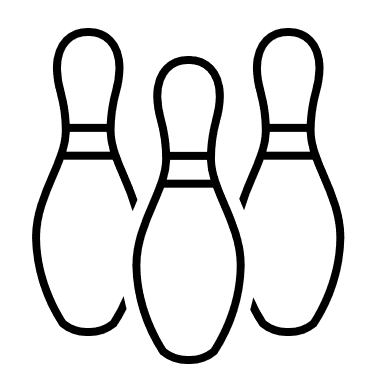 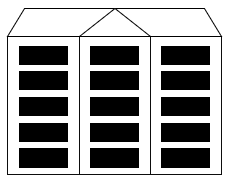 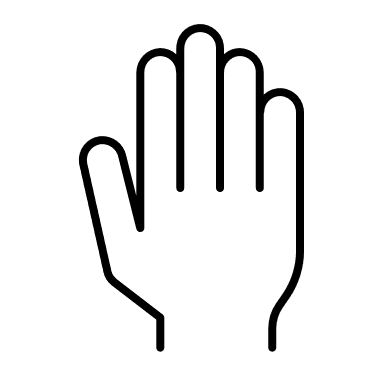 plus: 	4 + 4 + 4 = 12plus: 	5 + 5 + 5 = 15   oder 
	3 + 3 + 3 + 3 + 3 = 13plus: 	5 + 5 + 5 + 5 + 5 + 5 + 5 = 35  mal: 	3  4 = 12   oder 
	4  3 = 12mal: 	5  3 = 15   oder 
	3  5 = 15mal:	5  7 = 35   oder 
	7  5 = 35/3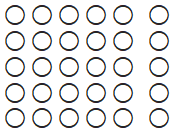 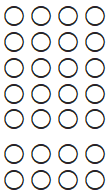 5  6 = 30 oder 6  5 = 304  6 = 24 oder 6  4 = 247  4 = 28 oder 4  7 = 28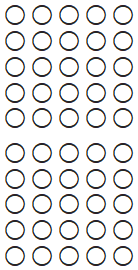 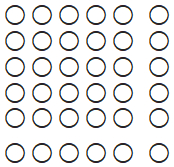 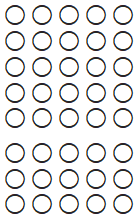 10  5 = 50 oder 5  10 = 506  6 = 369  5 = 45 oder 5  9 = 45/62  4 = 84  4 = 163  5 = 154  2 = 8/415=514=418=817=725=1024=828=1627=2455=2554=2058=4057=35105=50104=40108=80107=70/8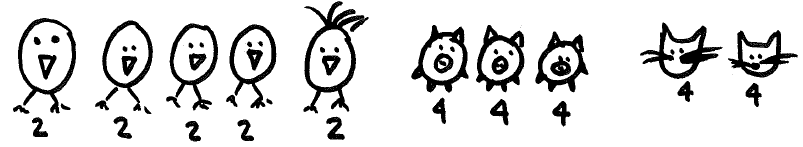 Alle zusammen haben 30 Beine./22 + 2 + 2 + 2 + 2 + 4 + 4 + 4 + 4 + 4 = 30/45  2   +   5  4   =  30/4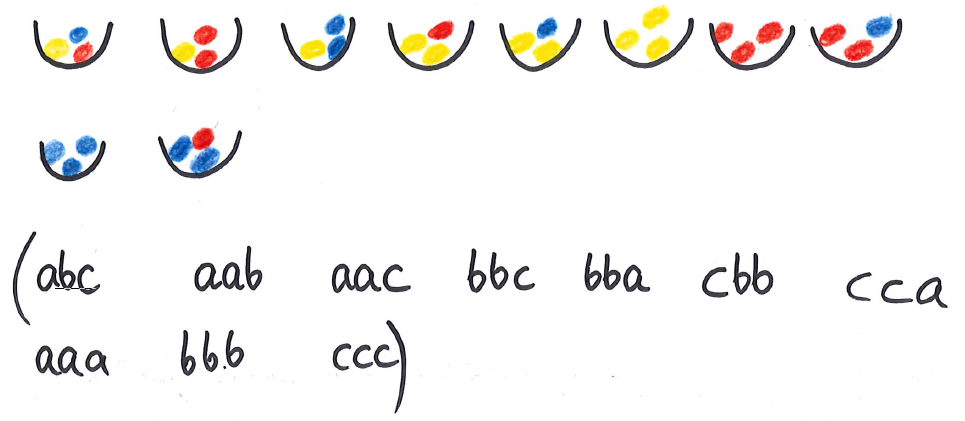 Es gibt 10 verschiedene Nester./3Du hast ______ von 34 Punkten erreicht.